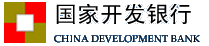 国家开发银行高校助学贷款借款合同提额申请单依据《关于进一步完善国家助学贷款政策的通知》政策文件，本人针对已签订的2021年国家开发银行高校助学贷款借款合同申请提额操作：相关说明：按照《关于进一步完善国家助学贷款政策的通知》的要求，国家助学贷款额度进行相应调整，全日制普通本专科学生（含第二学士学位、高职学生、预科生，下同）每人每年申请贷款额度由不超过8000元提高至不超过12000元。全日制研究生每人每年申请贷款额度由不超过12000元提高至不超过16000元。国家助学贷款应优先用于学生支付在校期间学费和住宿费，超出部分可用于弥补日常生活费。本人已完整阅读并充分理解针对国家开发银行高校助学贷款借款合同申请提额的相关政策及其他有关说明。本人通过国家开发银行高校助学贷款学生在线系统（https://www.csls.cdb.com.cn）提交的贷款提额申请均为本人真实意思表示，本申请单作为本人已签订的2021年国家开发银行高校助学贷款借款合同有关条款的补充或变更，具有同等法律效力，提额后的最终借款金额以《国家开发银行高校助学贷款借款合同提额申请电子批单》为准。学生姓名合同编号学历原贷款申请金额提额后贷款申请金额请认真填写和阅读申请单内容，并在右侧空白处抄写下文并签字：“本人同意本贷款提额申请单的内容”签字：日期：